                                     THE OTHERS                                       "Pilot"                          by John Brancato & Micheal Ferris                                   Revised 2-23-99                                       TEASER                                                                FADE IN:            A CRESCENT MOON.  CAMERA TILTS DOWN to reveal--            EXT.  OLD CHURCHYARD - NIGHT            A 19th C. CHURCH with an adjacent CEMETERY.  HOLD on the            church— suddenly, a STAINED GLASS WINDOW BLOWS OUT.             IN FG, a TOMBSTONE CRACKS and SHATTERS, as if dropped from a            height.  CAMERA MOVES past more weathered, 19th C. GRAVE            MARKERS, through an IRON FENCE and across --            EXT.  CITY STREET - NIGHT            --an URBAN STREET, early FALL.  Little traffic at this late            hour, a few NEON SIGNS in the distance.  CAMERA keeps moving            through the city, OVER A WALL and into --            EXT.  COLLEGE CAMPUS - NIGHT            --a collegiate quadrangle in New England; a mix of PERIOD and            MODERN BUILDINGS.  A banner:  "WELCOME FRESHMEN." TRACK            TOWARD a modern HIGH-RISE, MOVE IN on a WINDOW            INT.  MARIAN'S ROOM - NIGHT            A large single room, cinderblock walls.  BOXES and SUITCASES,            two BEDS on opposite sides.  We hear URBAN STREET SOUNDS, a            passing SIREN... then the faint sound of a WOMAN SOBBING.             MARIAN KITT, 19, a college freshman, stirs in her sleep,            awakens, hearing the CRYING.  She whispers--                                MARIAN                      Linda?  You OK?            She squints in the half-light across the room toward LINDA,            sound asleep in her single bed.  The SOBBING continues            FAINTLY, coming IN AND OUT as if on the breeze.             MARIAN squints toward --            --the half-open BATHROOM DOOR.  Is it coming from there?            MARIAN gets out of bed in her nightgown, rubbing her eyes.            She's a country girl new to the urban landscape, petite and            pretty in a wholesome way, reserved and serious-minded.  She            moves toward the bathroom.            INT.  MARIAN'S BATHROOM - NIGHT            ON THE LIGHTSWITCH as Marian reaches to turn it ON --            THE BULB OVERHEAD BLOWS with a CRACK. In the FLASH OF LIGHT,            we see that the BATHTUB is full of water.  The CRYING STOPS.             MARIAN squints upward at the dead bulb.  Lit by STREETLIGHT            through the frosted window, she moves to the tub, throws the            lever to DRAIN IT.  We hear the DRAINING IN BG as she moves            to the sink for a glass of water.             As she's filling the glass, she notices--             THE MIRROR over the sink.  There's vague, red WRITING-- as if            on the inside of the mirroring.  MARIAN moves closer.  It's            in a tight scrawl, indecipherable.             SHIFT FOCUS-- THE WATER draining from the tub seems to            GLOW... and it's revealing the BODY of a naked woman.            MARIAN whirls and SCREAMS, the glass SHATTERS on the tile --            INT.  MARIAN'S ROOM - NIGHT            LINDA sits up at the sound, flips on a LIGHT.  She's also 19,            but more worldly and cynical than Marian.                                LINDA                      Marian?!            INT.  MARIAN'S BATHROOM - NIGHT            LINDA enters the room and lets out a CRY-- she's stepped into            the broken glass-- her BLOOD spills on the floor tiles.             We see the mirror... NO WRITING on it now.             MARIAN is crouched atop the closed toilet, knees pulled up,            FROZEN in terror.  She stares at the tub... which is EMPTY                                                                FADE OUT                                     END TEASER                                      ACT  ONE                                                                FADE IN:            INT.  DINING HALL - DAY            MARIAN moves out of the food line with a tray, looking for a            suitable place to sit.             LINDA sits at the end of a CROWDED TABLE, her bandaged FOOT            up on a chair.  She GLARES toward Marian, then leans forward            to WHISPER to some other FRESHMEN at her table.            AS MARIAN moves past the table, one of the KIDS makes a SCARY            MOANING GHOST NOISE—  "0-o-o-oh..."  MARIAN is pained but            ignores this, finds a seat by herself against the wall.                                                                 CUT TO:            EXT. OLD CHURCHYARD - DAY            START ON OLD TOMBSTONES, several TOPPLED, CRACKED and BROKEN,            as if a sledgehammer had been taken to them.             MARK OSBORNE, SATORI, and a PRIEST walk among these graves in            the iron-fenced cemetery-- we see BOARDS over the BROKEN            WINDOWS of the church.             OSBORNE is in his 20's, preppily handsome, soft-spoken and            thoughtful.  SATORI is a new-agey woman in her 50's or 60's,            with long, silver hair, draped with bangles and bells.                                PRIEST                      Senseless... we've put in alarms, I don't                      see how they're getting past.                                OSBORNE                      Have you given any thought to the matter                      of Aloysius Green?                                PRIEST                      This is an historic churchyard, there                      hasn't been a burial in a hundred years--                                SATORI                      We're talking a mid-nineteenth century                      corpse, it's not like he'd clash.                                PRIEST                      Why is this so important to you people?                                ELMER                      It's important to Aloysius.            ELMER GREEN is seated on a bench in the graveyard.  He's            probably 90, black, in a neat dark suit, wearing coke-bottle            lenses so thick his eyes distort.                                PRIEST                      Excuse me?                                ELMER                      Eighty-odd years he been my spirit guide.                      The man belonged here, was a sin they                      planted him by the river inna first                      place. Now he been dug up for an exit                      ramp...                                SATORI                      Who knows, settling the karmic debt might                      solve your vandalism problem.                                PRIEST                      I told you, I prefer not to hear any more                      of that sort of mystical speculation--                                OSBORNE                      Father, she's just talking about, you                      know, good p.r., community outreach...            The priest sighs, there's more going on here than he wants to            acknowledge.                                PRIEST                      I'll take up the Aloysius Green case with                      the board-- purely as a matter of                      historical propriety.            He heads back for the church.  ELMER nods to himself and            rises.  OSBORNE takes his arm, he and SATORI help him away.                                ELMER                      No one wantsa call a ghost a ghost...                                                                 CUT TO:            INT. LIBRARY - NIGHT            A large READING ROOM, MARIAN at a table with a TEXTBOOK-- few            other students about.             JEROME BALLARD, carrying a notebook, wanders in, looks            around, WHISPERS to each of the FEMALES in turn.  He gets            funny looks, shakes of the head-- bad pick-up attempts?            Jerome's 30, a serious dweeb with a quizzical manner.  He's a            font of knowledge in every area, except perhaps the social            graces.  He sidles up to MARIAN, whispers:                                JEROME                      Are you Marian Kitt?  Homsworth 37?                          (off her nod; delighted)                      You're not easy to find.                                MARIAN                      I don't spend much time in the dorm.                                JEROME                      Can I talk to you for a second?  It's                          about Diane Stillman.                                MARIAN                      I don't know who that is.                                JEROME                      She died in your room last year.            MARIAN is taken aback, but curious.            EXT.  LIBRARY - NIGHT            MARIAN and JEROME move down the steps of the library.                                JEROME                      I'm not surprised you hadn't heard, the                      university covers up suicides pretty                      efficiently--                                MARIAN                      How did she do it?                                JEROME                      P and B-- pills and booze, right before                      Christmas break.  They found her in the                      tub a week later.                                MARIAN                      Oh, God.                                JEROME                      Yeah, I'd hate to've been working dorm                      crew on that room.  So listen, does stuff                      like this happen to you a lot?                                MARIAN                      What do you mean?                                JEROME                      You know, psychic phenomena.  'Cause I                      know some people you really should meet--                                MARIAN                      Who are you?                                JEROME                      Oh, sorry.  I'm Jerome Ballard, folklore                      and mythology.  I wrote my doctoral                      thesis on ghost stories, the paranormal's                      sort of a lifelong passion--                                MARIAN                      I didn't see a ghost.  I must've been                      sleepwalking, I used to when I was                      younger-- I was sleepwalking and I had a                      bad dream--                                JEROME                      Come on.  Sounds like a ghost to me.                                MARIAN                      You really believe in that stuff?                                JEROME                      When you eliminate all rational                      explanations, the totally wacky is the                      only alternative.  Seriously, too many                      people have seen spirits, there's all                      kinds of evidence in the literature--                                MARIAN                      You ever see one?                                JEROME                          (a bit embarrassed)                      Well, no... I've wanted to.  I'm just not                      attuned.  But it sounds like you are.                      You're not the only one-- there are                      others like you--                                MARIAN                      You're talking about me like I'm a freak!                                JEROME                      That depends on your definition of                      "freak..."                                MARIAN                      I'm just a freshman from Iowa, nobody is                      more normal than me, I grew up on a corn                      flakes box for God's sake.  I had a bad                      dream, my stupid roommate had to spread                      it all over campus--                                JEROME                      Look, I just wanted to let you know,                      there's a meeting on Thursday and it'd be                      nice if you came by...            As he speaks, he's writing something on the back of a Xerox            copied news clipping.                                MARIAN                      A meeting?                                JEROME                      The Others.  Gifted people.  You know,                      freaks like you.            He hands her the paper with a grin, waves and moves off.            Marian can't help but smile.  She glances at the page --            INSERT PAGE-- "OTHERS," an ADDRESS and TIME in pen.  She            flips it over... a NEWS CLIPPING, "STUDENT FOUND DEAD," with            a GRADUATION PHOTO of a beautiful, smiling DIANE STILLMAN...             MARIAN'S smile fades.  She crumples the clipping and tosses            it into a TRASHBIN.                                                            DISSOLVE TO:            INT.  MARIAN'S ROOM - NIGHT            Now decorated:  Marian's side of the room is neat, bookish;            Linda has a big stereo, rock posters.  Both GIRLS are asleep.             MARIAN suddenly throws off the covers and moves quickly to a            desk by Linda's bed.  There's a vacant look in her eyes.  She            grabs paper and pen, scribbles quickly in the dark.  Suddenly            a HAND grabs her shoulder-- Marian spins, startled --            HER POV— in the dim light, for a moment we get the impression            of DIANE STILLMAN's tear-ravaged face looming out of the            darkness, her hand reaching for the DESK LAMP-- the sudden            LIGHT reveals the figure to be LINDA, not Diane.             MARIAN stumbles away from the desk, frightened, breathing            hard.  LINDA blinks at her, annoyed and sleepy.                                LINDA                      What is wrong with you?  It's four in the                      morning and you're at my desk writing                      What the hell are you writing?            ANGLE ON PAPER— a strange SCRAWL, weird letterforms on top of            one another amidst dark SCRIBBLES.             MARIAN, still rattled, can barely answer.                                MARIAN                      I-- I dunno, I must've been asleep.            Linda has picked up the paper, turned it over.                                LINDA                      Great.  And you just scribbled all over                      my English paper.            MARIAN returns to her bed while LINDA grabs a PRESCRIPTION            BOTTLE from a desk drawer and eats a pill-- then she turns            OFF the desk lamp and heads back for bed.                                MARIAN                      I'm sorry, Linda.                                LINDA                      So am I.  How's that room transfer                      coming?             MARIAN sighs, squeezing her eyes shut.                                                                 CUT TO:            EXT.  COLLEGE CAMPUS - DAY            Early morning.  MARIAN sifts gingerly through the TRASHBIN            where she tossed the flyer.            EXT.     COMMUNITY  CENTER  -  EVENING            An institutional brick building, like an elementary school.            MARIAN approaches, the crumpled FLYER in hand.            INT.  COMMUNITY CENTER - NIGHT            MARIAN moves down a corridor, hears voices from a room.  She            pauses at the windowed door, then enters quietly.            INT.  MEETING ROOM - NIGHT            A DOZEN PEOPLE sit on folding chairs; most are WOMEN of            various ages, wearing ROBES; a middle-aged female LEADER in a            robe at the front of the room.  MARIAN hovers in the back.                                LEADER                      --the key is to empty the mind, let the                      spirit move inside you and through you...                      please feel free to join in...            THE LEADER punches a TAPE PLAYER, slips off her robe to            reveal a HAREM GIRL'S OUTFIT-- we hear MIDDLE EASTERN MUSIC.            She begins to GYRATE HER HIPS.  EVERYONE in the room sheds            their robes and does likewise, with varying degrees of skill            and enthusiasm.            A gyrating DANCER near the back notes Marian's confusion.                                DANCER                      This is Introduction to Belly Dancing.                      Are you looking for the SAT course?                                MARIAN                      Um, no-- something called "the Others."                                DANCER                      The psychic support thing?  Upstairs, I                      think.             Marian nods her thanks and exits.            INT.  OTHERS ROOM - NIGHT            ON THE WALLS are CHILDREN'S ARTWORK, leftovers from the day.            FOLDING CHAIRS around a TABLE, a COFFEE POT and DOUGHNUTS. In            addition to SATORI, OSBORNE, JEROME and ELMER, there are:             --ALBERT MARTINEZ, 40-ish, overweight and ill-tempered,            wearing dark glasses, a GUIDE DOG at his feet;             --DOT BUTERA, late 20's, all in black with dramatic Goth make-            up, a nose ring and dyed hair;             --SETH BUTERA, Dot's son, an autistic 10-year-old, rocking in            his chair-- he never speaks, looks up or makes eye contact            with anyone;             --WARREN DUNN, 20's, stubbly and disheveled but somewhat            puppylike, a street person or close to it.                                SATORI                      Initially it was a matter of objects                      being moved and occasional mysterious                      odors-- the cigars he used to smoke, et                      cetera...            During this, MARIAN lets herself into the room, hangs back.                                SATORI (CONT'D)                      But one morning Mrs. Harmon woke up to                      find her kitchen knives embedded in the                      floorboards.  That's when she came into                      my studio, asked me to take a look.            JEROME smiles and gestures for Marian to take a seat beside            Elmer, as the discussion continues.                                OSBORNE                      What did you feel?                                SATORI                      A lot of energy-- not exactly hostile.                      More... desperate. But I couldn't make it                      focus.  I could really use some help on                      this, I'll split my fees of course--            Albert turns toward Marian, gestures at her.                                ALBERT                      Who is that?                                JEROME                      Oh-- everyone, this is Marian, I invited                      her to stop by tonight.            Murmured "hellos" from the group.  Satori studies Marian.                                SATORI                      You've seen something, dear-- something                      that frightens you-- a mirror, water...                                MARIAN                      Yes-- how did you--                                OSBORNE                      Jerome told us.  Satori can't resist that                      crystal ball shtick.            Satori shrugs and smiles.                                ALBERT                      I don't recall taking a vote on this                      girl.                                JEROME                      We never vote--                                ALBERT                      Maybe we should start.                                DOT                      Marian, ignore Albert, he's just pissed                      off 'cause he's blind and his dog smells.                                ALBERT                      That's very sensitive, you little slut--                                JEROME                      Why don't we take a moment and introduce                      ourselves?  Me you know-- I just try to                      document events, help any way I can--                      right now I'm setting up a website.            JEROME looks toward WARREN, who's next around the table.  He            speaks rapidly, stuttering.                                WARREN                      Oh.  Me?  I'm-- my name is Warren.  I, um                      I don't know, I guess I see things that                      aren't there-- or are, maybe-- it's like,                      I have all the information, right, but I                      can't process it                                ALBERT                      Some say Warren is schizophrenic.                                DOT                      Shut up, Albert.                                WARREN                      No, he's right.                                DOT                      Well, quit hogging all the donuts.                          (grabs the box, takes one)                      I'm Dot.  I'm sort of a weirdness magnet--                      birds fly into walls around me and stuff                      like that-- now and then I get these                      lucid moments, I can see what's gonna                      happen... This is my son Seth, he's--                                ALBERT                      --retarded.                                DOT                      Autistic!                                SATORI                      Seth has an extraordinary gift, we all                      feel it.  It's almost as if the spirit                      world is more real to him than this                      one...            The others nod.  SETH, though, hasn't looked up during this.            Silently, he rises and moves his chair beside MARIAN.  He            sits down close to her, without looking at or touching her.                                OSBORNE                      I'm Mark Osborne  I-- I've had dizzy                      spells and migraine headaches all my                      life, but when I learned to get past the                      pain I realized there was more to it...                                SATORI                      You pick up on other people's feelings.                          (to Marian)                      He's an empath.                                OSBORNE                      Makes me sound like a character on "Star                      Trek."  Anyway-- Elmer?             He turns to ELMER.  The man is sound asleep.                                OSBORNE (CONT'D)                      Well, this is Elmer Green, he's a pretty                      famous medium, been at it for most of the                      last century... I don't want to wake him                      up.  Albert?                                ALBERT                      I'm Albert and I'm an alcoholic.                                WARREN                      Hi, Albert.                                SATORI                      I'm called Satori--                                ALBERT                      --nee Ellen Leibowitz.                                SATORI                      --and I'm a sensitive.  I'm the only one                      here who makes a living at it, so                      naturally I get a lot of crap.                                OSBORNE                          (doing "Ghostbusters")                      "Who you gonna call?"                                SATORI                      I only take money if I get results.  Why                      is it any different from hiring a plumber                      to clear your pipes?                                JEROME                      Marian-- why don't you tell us a little                      about your own experience?            Marian's very uncomfortable, stares at her lap as she speaks.                                MARIAN                      Well, I'm pretty normal, really.  It's                      just...when I got here to college a                      couple months ago I saw... well, I                      thought I saw...             HER POV-- PAN OVER the interested FACES of the OTHERS.  Even            ELMER suddenly STARTS awake with a SNORT, staring at her            through his coke-bottle lenses.            MARIAN is losing her nerve, put off by these weird strangers.                                MARIAN (CONT'D)                      I'm sorry.  I think maybe I made a                      mistake coming here.  I don't think I'm                      like the rest of you--                                ALBERT                      You mean crazy, don't you?                                               OSBORNE                      Albert, chill.                                MARIAN                      No, I just mean-- I don't really believe                      in all this--                                ALBERT                      So you're calling us liars.                                SATORI                      Stop it--                                MARIAN                      No, I'm sure it's all very real to you--                                ALBERT                      What are you so afraid of, Suzy                      Creamcheese? They gonna kick you off the                      cheerleading squad for seeing spooks?            During the above, ELMER has reached out to TOUCH MARIAN'S            HAND, his expression intense, as if he were somehow absorbing            information from her.  Freaked out at this, and infuriated by            Albert, Marian yanks away her hand and bolts from the table.                                JEROME                      Marian, wait--            She hurries out of there, slamming the door.  JEROME starts            to get up, OSBORNE waves him down and goes out after her.                                ALBERT                      Did she at least flip me off?  I'm                      curious.             SILENCE in the room.  They glare at ALBERT.            EXT.  COMMUNITY CENTER - NIGHT            OSBORNE catches up with MARIAN as she hurries away from the            center, toward a BUS STOP.                                OSBORNE                      Marian!  Hang on.                          (she turns toward him)                      I apologize for Albert.  He's not good                      with strangers.                                MARIAN                      I'll say.                                OSBORNE                      There's a pretty high flake quotient,                      I'll admit... but they grow on you.  Over                      time.                                MARIAN                      What do you people do, anyway?  Read                      palms, or write astrology columns, or                      maybe stuff fortune cookies--?                                OSBORNE                      I'm a first year resident at St. Joe's                      hospital...                                MARIAN                          (surprised)                      Oh...                                OSBORNE                      Come on, lemme buy you a cup of coffee or                      something.            Marian thinks a beat, then nods.            EXT.  CITY PARK - NIGHT            OSBORNE and MARIAN walk through a PARK in the city center.                                OSBORNE                      ...the Others started in the twenties,                      part of the great spiritualist revival.                      Back then everyone had a Ouija board and                      held seances at parties.  Elmer is the                      last of the original members, he was sort                      of a boy wonder as a medium...            They've reached a PEDESTRIAN UNDERPASS near a major STREET.                                OSBORNE (CONT'D)                      Let's cut down here.                                MARIAN                      Wouldn't it be faster to just keep--            Osborne is already trotting down the steps.  Marian isn't            happy about it, but she follows.            INT.  TUNNEL - NIGHT            FLICKERING FLUORESCENT LIGHT overhead, graffiti, dark            puddles.  Osborne is a few steps ahead of Marian as she            enters the tunnel.  Marian looks uneasy.                                MARIAN                      Mark...?  I don't like this...            He turns, gestures casually, keeps moving.             She takes a few steps forward to catch up, then STOPS SHORT,            hearing a faint CHILD'S SCREAM.             HER POV— the TUNNEL starts to WARP, EXPANDING in front of            her, the WALLS begin to BREATHE.             MARIAN whirls, starting to hyperventilate.  She DROPS to her            KNEES, looking down.             CLOSE ON A DARK PUDDLE, the REFLECTION of a DARK FORM RUNNING            PAST.  THE PUDDLE SPLASHES as though a foot had landed in it,            even though there's nobody there.             MARIAN struggles to rise.             A SPRAY OF BLOOD appears on a wall before her, as if emerging            _from within the concrete.  MORE FAINT SCREAMS.            She turns back the way she came, desperate to get out of            there, but finds herself confronting--            --a dark, mutating, nightmarish FORM, features distorted and            grotesque.  The GLIMMER of METAL appears, a rapidly moving            knife blade, catching the flicker of the fluorescents.            MARIAN SCREAMS --                                                            CUT TO BLACK                                     END ACT ONE                                       ACT TWO                                                                FADE IN:            INT.  TUNNEL - NIGHT            MARIAN reels in the tunnel, SOBBING, hands over her eyes,            terrified, disoriented.  OSBORNE comes to her side, pale and            concerned.  He helps her to her feet and toward the            staircase, his face showing pain.              EXT.  CITY PARK - NIGHT            MARIAN, getting a hold of herself, darts up the stairs, now            keeping her distance from OSBORNE--                                MARIAN                      You bastard, you knew what was down                      there!  You were testing me?!                                OSBORNE                      I'm sorry, I had no idea you were that                      sensitive.  I had to show you-- it's not                      just in your head --                                MARIAN                      I'm sorry, I don't understand--             OSBORNE grabs her and spins her around.                                OSBORNE                      Nobody does!                          (releasing her, more calmly)                      Look, most people just avoid that place                      now.  Or if they have to use the tunnel,                      they tend to walk a little faster without                      knowing why-- maybe they just think it's                      claustrophobia. For them, this sort of thing                      doesn't exist.  They may feel it, but they can                      deny it, ignore it.  But others-- people                      like us-- we have to deal with it.  Even                      if it doesn't make sense. Because                      whatever it is, for us-- it is real.  It                      is.             MARIAN, reeling, sits on a nearby bench.  OSBORNE sits a few            feet away.  After a beat, she almost whispers:                                MARIAN                      What happened down there... to the                      children?                                OSBORNE                      It was a brother and sister, they were                      out late.  Some psycho murdered them in                      that tunnel, about twelve years ago--                                MARIAN                      There was a knife--                                OSBORNE                          (nods)                      They never caught him... you know, you                      picked up a lot.  As much as Satori-- and                      the cops brought her in on the case a                      month after it happened.                                MARIAN                      It's true... I really am a freak.                                OSBORNE                      You're not a freak.  You're just seeing--                      well, for lack of a better term, we call                      it the Other Side.            Marian trembles, on the verge of tears.  Slowly, he puts an            arm around her, holding her close to comfort her.                                                                 CUT TO;            INT.  COFFEE SHOP - NIGHT            OSBORNE and MARIAN sit at a small table, finishing coffee,            both of them calmer now.                                MARIAN                      ...The scary part is, when it happens, I                      feel like I'm not me anymore.  Like she's                      taking over.  I don't get it, why is she                      after me?                                OSBORNE                      Maybe she's not.  It sounds to me like                      she's caught in a trap-- that room where                      she died, it's like the tunnel.  A kind                      of psychic quicksand... you just happened                      to step in it.  Could I see that note?            MARIAN fumbles in her backpack, pulls out the piece of paper            she scribbled on, passes it to him.  He starts to read:                                OSBORNE (CONT'D)                      "...thus, when Prufrock ponders, 'Dare I                      eat a peach?' is it really fruit that                      he's talking about--"                                MARIAN                      Uh, no, that's my roommate's paper.  The                      writing's on the other side.            Osborne turns the paper over, squints at the scribbling.                                OSBORNE                      I can't make it out.  Is it even English?                                MARIAN                      I have no idea.                                OSBORNE                      Can I hang onto this?                          (off her nod, after a beat)                      Has this kind of thing happened to you                      before?                                MARIAN                      When I was a kid... there were times                      when...like, I had conversations with my                      grandmother late at night, only-- she was                      dead.                                OSBORNE                      Then you got older, figured you'd just                      imagined it...                                MARIAN                      I didn't want anyone to think I was                      crazy. But I've always gotten, you know,                      weird flashes-- like something you see                      out of the corner of your eye--                                OSBORNE                      But you turn around and it's not there...                          (off her nod)                      When I was ten, our Golden Retriever ate                      snail bait.  When I found him, his heart                      wasn't beating.  I held him in my arms, I                      could feel his life leaving him,                      practically see it and-- and I willed him                      back.  Gave him my strength.                                MARIAN                      He lived?                                OSBORNE                      Uh-huh.  Or... maybe we just got lucky,                      got him to the vet in time.                                MARIAN                      And maybe I was just dreaming about my                      grandmother.                                OSBORNE                      Maybe...                                                            DISSOLVE TO;            EXT.  URBAN BROWNSTONE - DAY            An older HOME with a FOR SALE sign.            INT.  BROWNSTONE - DAY            CLOSE on a MATCH, as it LIGHTS a BUNDLE OF HERBS.             WIDER, SATORI waves the BURNING HERBS as she moves through            the place.  The home is largely EMPTY, most of the furniture            moved out.  JEROME approaches her, a VIDEO CAMERA to his eye.                                JEROME                      You really think that stuff works?                                SATORI                      Hard to say.  But I like the scent.            Satori lays her incense down in an ashtray as MRS. HARMON,            sweet and ditzy, late 50's, enters with a TEA TRAY.                                MRS. HARMON                      I made some herbal tea-- it's supposed to                      enhance spirituality, the box says so...                                JEROME                          (aiming the camera)                      Mrs. Harmon, when did your husband pass                      away?                                MRS. HARMON                      He didn't exactly "pass away."  He was                      hit by lightning on the golf course.                                JEROME                          (stifling a guffaw)                      Seriously?                                MRS. HARMON                      I'm afraid so.  It happens more often                      than you'd think.  I warned him not to                      play in the rain, but the man was                      obsessed.             A DOORBELL chimes.                                MRS. HARMON (CONT'D)                      I thought I gave the realtor the keys...            Mrs. Harmon moves to the door, opens it to DOT AND SETH--                                DOT                      Hello...                                SATORI                      Dot, Seth, come in...                          (to Mrs. Harmon)                      They're friends of mine-- I think they                      might be able to help...            MRS. HARMON admits DOT and SETH.  Dot looks around, Crying to            get a feel for the place.                                DOT                      Nice house.                                JEROME                      Why do you want to sell it?                                MRS. HARMON                      I don't want to, I love this house, we                      had so many happy times here... it's                      just. Bill took care of the finances                      and... we were getting ready to retire                      when...                          (a forced smile)                      The best laid plans, right?             SETH makes a strange NOISE and RUNS INTO THE HOUSE.                                DOT                      Seth?  I'm sorry, ma'am--             She moves to pursue her son, but Jerome stops her.                                JEROME                      Let him go.  Something set him off...             JEROME trots after him with the camera, as SETH runs through            the house at full tilt.  DOT wanders into the house, SNIFFS.                                DOT                      I'm getting something too.  A strange                      smell.  Like burning hair.             MRS. HARMON GASPS at this, puts a hand to her mouth.  Satori            gestures toward the ashtray, embarrassed.                                SATORI                      Oh, that's my incense.                                DOT                      No, it's like... has there been a fire in                      this house?                                MRS. HARMON                      No...  Tea, anyone?            INT.  BROWNSTONE HALLWAY - DAY            SETH suddenly stops his crazed running in this long hallway,            a CASEMENT WINDOW at one end.  Seth stares straight ahead,            breathing hard.  A GOLFBAG leans against the wall here-- SETH            runs his hand on its surface.  JEROME hovers behind, taping.             DOT appears in the hall, cup of tea in hand, moving toward            the boy with a cookie--                                DOT                      Seth, hon, want a cookie--?            As she nears her son, he swings out his hand, KNOCKING the            china teacup from her grasp--              --it SHATTERS on the floor.  A stream of LIQUID FLOWS down            the hallway.            INT.  BROWNSTONE - DAY            MRS. HARMON reacts to the sound of breakage.                                MRS. HARMON                      What was that?            SATORI is in a standing yoga pose, eyes shut, trying to            absorb energy, muttering a MANTRA to herself.  Just then, an            enthusiastic female REALTOR in a business suit lets herself            in with a wealthy young COUPLE.                                REALTOR                      It's a very quiet neighborhood, but                      convenient to every--            She takes in Satori; the realtor's smile FREEZES.                                REALTOR (CONT'D)                      Judy.  I didn't know you were showing the                      house to anyone today--                                MRS. HARMON                      Oh, no, this is--            The realtor charges across the room, taking Mrs. Harmon by            the arm and leading her out of earshot of the puzzled couple.                                REALTOR                          (a hiss)                      I know who it is.  Why do you persist in                      letting these lunatics in here?                                MRS. HARMON                      The house is haunted--                                REALTOR                      It's not.  And even if it was, there's no                      disclosure law regarding ghosts.            As they speak, the realtor has walked Mrs. Harmon into--            INT.  BROWNSTONE HALLWAY - DAY            --the hallway where DOT, SETH and JEROME stand over the            spill, fascinated; Jerome aims the camera at the floor.  They            pay no attention to the REALTOR or MRS. HARMON.                                REALTOR                      There's more of them.                                MRS. HARMON                          (embarrassed)                      Maybe you people should just go...            She moves off.  The realtor gives the others a "beat it"            look, and moves back to deal with her clients. ANGLE ON            FLOOR, where the SPILLED TEA is still flowing slowly, in an            unnatural way.             It's branched into FIVE NARROW STREAMS, almost like a hand,            moving in PULSES towards a bend in the hallway.... almost as            if it were crawling. JEROME hands the camera to Dot, excited.                                JEROME                      Keep taping.            He moves to the GOLF BAG, UNZIPS a pocket, feeling inside and            coming up with a GOLF BALL.  Jerome kneels by the liquid on            the floor, addresses the video camera.                                JEROME (cont'd)                      Clearly, the floors aren't level-- it's                      an old house-- but...            He places the golf ball gently beside the far end of the            still flowing liquid, away from the broken cup, and releases            it.  After a beat, the golf ball slowly rolls-- TOWARD THE            BROKEN CUP, the opposite direction from the spill's flow.                                JEROME (CONT'D)                      Ha!  Since when does liquid flow uphill?            CLOSE ON SPILL as one TENTACLE moves more rapidly, almost            like a pointing finger, but only to run into--            MRS. HARMON with a SPONGE.  She SOPS IT UP vigorously.                                 JEROME                      What are you doing?!                                MRS. HARMON                      Cleaning up.            SETH begins to HOWL, PUNCHING THE WALL.  DOT holds him            tightly, trying to calm him down.  SATORI dashes in.                                SATORI                      I just got a tremendous wave of-- pain,                      anger-- frustration--                                REALTOR                      That must've been me.            THE REALTOR appears from the opposite end of the hallway with            the HUSBAND and WIFE, who look confused by the group of            people staring at the floor.  It's quite a crowd in this            narrow hallway now.                                MRS. HARMON                          (meekly, to Satori)                      I'm sorry I made you all waste your time,                      but... there's no point in continuing                      this.                                JEROME                      We were just getting something, he was                      trying to communicate--                                SATORI                      Please, Mrs. Harmon, these things are                      unpredictable, you need to be patient--                                MRS. HARMON                          (losing it)                      I've been patient all my life!  Bill told                      me we were safe, not to worry.  He said                      we'd grow old together without a care in                      the world-- be patient, he told me, just                      wait and see.  And now... I'm alone and I                      have nothing and... he's gone.  He's                      gone. I miss him so much and--                           (fights back her tears)                      I have to sell.  Just to pay the bills.                      Now please... leave.            Mrs. Harmon flees the hallway.  The others follow a moment            later, somber.  Alone with the realtor, the HUSBAND sighs,            then points at the floor.                                HUSBAND                      Are these the original baseboards?                                                                 CUT TO:            EXT.  CITY STREET - DAY            MARIAN, book bag slung over one shoulder, walks with BOB and            JIM, jocky-looking fellow freshman.                                JIM                      --there's gonna be a major Halloween                      party in Barker Hall tonight.                                BOB                      Those dudes are animals.            THE THREE STUDENTS instinctively give a wide berth to a            MUMBLING STREET PERSON as he passes, moving in the other            direction.  A few paces on, he looks up, turns-- it's WARREN.                                WARREN                      Hey-- hey, you, uh, uh, blonde girl!            MARIAN takes a moment to register who this guy is.  JIM and            BOB eye Warren as he approaches, move to protect Marian.                                WARREN (CONT'D)                      I was just heading over to the, um, you                      wanna go with me?                                JIM                      Get lost, OK?                                MARIAN                      No, wait, I know him--                                BOB                      You're kidding.                                MARIAN                      I mean, I met him once...            WARREN points toward the OLD CHURCH a block up.                                WARREN                      I can't have already missed it-- damn, I                      gotta get a watch.  What's your name                      again?                                MARIAN                      Marian.  Missed what?                                WARREN                      You know, the ceremonial planting of the                      r bones, laying to rest the restless--            JIM and BOB back away from Warren and Marian.                                BOB                      We, uh, gotta get to practice--                                JIM                      Later-            MARIAN is torn for a moment, looking from the young men to            the twitchy Warren.  A note of regret:                                MARIAN                      Sure-- see you guys...                          (to Warren)                      What are you talking about?                                WARREN                      Aloysius Green, the reinterment.  The                      others are there, come on.            He turns and hurries off, MUTTERING to himself again.  MARIAN            looks after him unsurely.            EXT.  OLD CHURCHYARD - DAY            WARREN hurries up to THE OTHERS, milling and talking quietly.            MARIAN stands at the gates of the cemetery, peering in.            OSBORNE cocks his head at the sight of her and approaches.                                OSBORNE                      Marian... did you want to join us?                                MARIAN                      I was just walking by... what's going on?             OSBORNE escorts her closer to the others.                                OSBORNE                      Well, it's a project we've all been                      working on a while.  There's been some                      vandalism here, tombs knocked over and                      smashed...we're hoping this might put an                      end to it.            They've reached an OPEN GRAVE with a CANVAS BAG beside it.            SATORI beams, gives MARIAN a hug, which she receives stiffly.                                SATORI                      I'm so glad you've come back to us, we                      need your strength--                                MARIAN                      Well, I just happened to be—-                                            SATORI                      Nothing just happens.                                ALBERT                      That you, Marian?                                MARIAN                      Yes.                                ALBERT                      They tell me I was a little hard on you                      the other night.                                MARIAN                      I guess.            She waits expectantly with a half-smile for an apology.  But            Albert is done speaking, reaches down to scratch his dog. A            s Marian's smile fades, THE PRIEST we met earlier approaches            nervously, ELMER beside him.  Elmer moves closer to Marian,            staring at her intently, unnerving her a bit.                                ELMER                      Girl, I need a word with you.            CLOSE as he takes her hand in his gnarled fingers.  He speaks            in a hoarse whisper:                                ELMER (cont'd)                      Some spirits is too strong to fight.                      Their pain, it becomes a poison in the                      air.  Poison don't care what it kills.                                MARIAN                      What are you saying?                                ELMER                      Get outta that place.  I can give you a                      couch to sleep.  I can help you...                      navigate the spiritual waters a bit if                      you know what I mean.            MARIAN eyes the shaky, elderly man-- he doesn't strike her as            a powerful protector.                                MARIAN                      Thank you, but-- I'll be fine.            ELMER looks disappointed in her, shakes his head.                                ELMER                      Just keep your wits about you.            THE PRIEST clears his throat; he obviously wants this            ceremony to be over with as quickly as possible.                                PRIEST                      Shall we get started...?  Today we've                      gathered because-- all of you care deeply                      about Aloysius Green, a man who's been--                      lost to us for a hundred and thirty                      years... His great-grand-nephew Elmer                      Green would like to say a few words...            ELMER totters to the graveside, beside the BAG.  The priest            looks away during the following, uncomfortable.                                ELMER                      Aloysius has spent most of his time mad                      at the world.  It's hard to blame him.                      He's born a slave, escaped and come to                      what he thought'd be freedom... but his                      soul never been free yet.  Aloysius                      helped build this church, but after that                      they wouldn't let him in it, not alive                      nor dead... and lately he's done a bit of                      mischief here...                          (hoisting the canvas bag)                      Aloysius, you been with me mosta my life.                      You showed me the ways of the Other Side--                      and soon I'll be joining you there...                      until then... God rest you.            Elmer OPENS THE BAG and pours the contents into the grave--             ANGLE IN GRAVE-- a pile of DUSTY, DECAYED BONES, with a SKULL            and RIB CAGE recognisable.             MARIAN GASPS at this grim sight.  She looks up at THE OTHERS,            who stare calmly into the grave.             A SHOVELFUL OF DIRT lands on the pile of bones.            OSBORNE passes the shovel to JEROME.  He looks up to see--            MARIAN, through the fence, walking away fast.  MUSIC UP and--                                                                 CUT TO:            INT.  DORM SUITE - NIGHT            POUNDING ROCK MUSIC, a packed PARTY, lit by BLACK LIGHT, some            Of the PARTIERS in HALLOWEEN COSTUMES.  ON THE CROWDED DANCE            FLOOR, MARIAN, without a costume, LAUGHS as she dances            energetically with JIM.  Both are sweating, Marian's "face is            red.  As she swings her head to one side--             HER POV— amidst the throng of twisting bodies, we briefly            glimpse what looks like an unmoving DIANE STILLMAN.  When the            dancing bodies move again, we see it's a different GIRL.             MARIAN stops dancing, disturbed, catching her breath.  Jim            leads her to a PUNCH BOWL, fills two cups.  She knocks hers            back, refills it, trying to chase away the ghost.            EXT.  COLLEGE CAMPUS - NIGHT            MARIAN sways as she and JIM cross the campus, the sounds of            the PARTY RECEDING.  Other PEDESTRIANS about, it isn't late.            She almost falls down, LAUGHING, Jim holds her up, his hands            lingering on her body.                                MARIAN                      I seem normal to you, don't I?                                JIM                      Actually, you seem kinda wasted.                                MARIAN                      I know that, but I'm not weird, or                      freakish or anything, am I?                                JIM                      No way.  You're a true babe.                                MARIAN                          (leans into him)                      Can we go to your room?  I don't wanna be                      alone right now...                                JIM                      My dweeb roommate's up studying.  How                      'bout your place?  Linda's at her                      boyfriend's, right?            Marian's reluctant, but shrugs and nods.            INT.  MARIAN'S ROOM - NIGHT            JIM follows MARIAN into the room.                                 MARIAN                       Look, Jim, thanks for the party... I'm                      just, I gotta lie down.             JIM ignores this, he's all over her, joining her on the bed            and trying to make out with her.  MARIAN makes a sick NOISE            and rolls over, face into the pillow.  He strokes her hair,            rubs her shoulder, tries to rouse her.                                JIM                      Hey Marian, come on...             MARIAN snores-- she's out cold.                                JIM (CONT'D)                      Damn it...            JIM gets up, disappointed, straightens his clothes and heads            out the door.             HOLD ON the sleeping MARIAN for a beat.  The SNORING STOPS.            She rolls on her back and opens her eyes, her face impassive            gaze far away.  She rises, knocking the phone to the floor--            we hear a DIAL TONE.             MARIAN moves to Linda's side of the room, begins rummaging            through the drawers of her desk.  She finds what she wants            and moves into the bathroom.            INT.  MARIAN'S BATHROOM - NIGHT            CLOSE-on the running BATHTUB.  MOVE TO FIND MARIAN standing            at the sink.  We see now that she has a PRESCRIPTION BOTTLE            of Linda's, pouring PILLS into her hand.  She looks at these            blankly for a moment, then puts the lot of them in her mouth.            She bends to drink water from the tap.  As she does this--             CAMERA MOVES to the mirror.  In the. REFLECTION we see the            RED BACKWARDS WRITING.  When Marian rises, SHIFT FOCUS to            show--             --it's no longer Marian, but a deathly pale DIANE STILLMAN.                                                                FADE OUT                                     END ACT TWO                                      ACT THREE                                                                FADE IN:            INT. HOSPITAL - NIGHT            OSBORNE, in a white coat, is making his rounds, sipping            coffee. He suddenly looks pained, puts a hand to his            forehead. He makes his way to a chair and sits, dizzy,            putting his head between his knees.             FLASH CUT-- ANGLE on an empty BATHROOM from the tub, the            CAMERA SLIDING UNDER the surface of WATER and back up again.             OSBORNE rises quickly, GASPING for air. He pulls a CELL PHONE            from his pocket, rising and moving from the ward.            INT.     HOSPITAL HALLWAY - NIGHT            Moving down the hall, OSBORNE DIALS his phone, consulting a            scrap of paper from his wallet. We hear a BUSY SIGNAL. He            hangs up, in a cold sweat, picking up the pace. He sprints            past LOUISA, a female resident.                                OSBORNE                      Louisa, I got an emergency, cover my                      rounds! He moves on before the surprised                      woman can answer.            INT. COLLEGE DORM BATHROOM - NIGHT            ON A CEILING, as a MOIST SPOT appears, SPREADING rapidly.             EXT. URBAN STREETS/OSBORNE'S CAR - NIGHT             OSBORNE drives rapidly through the streets of the city. He's            on his CELLPHONE, we hear the FILTERED VOICE of an OPERATOR.                                OPERATOR (FILTER)                      --there's no one on that line, sir, it                      must be off the hook.            He RUNS a RED LIGHT, DRIVING like a maniac now.            INT. COLLEGE DORM BATHROOM - NIGHT            A MALE STUDENT, in a bathrobe, regards a STEADY STREAM of            WATER from the CEILING, now SPLASHING on the floor of their            bathroom. IN BG, his ROOMMATE is on the PHONE.            EXT. CITY STREET - NIGHT            OSBORNE pulls up in his CAR, jumps out, moves to the CAMPUS            GATE-- it's CLOSED and LOCKED. He hesitates only a moment,            then starts to CLIMB OVER.            INT. MARIAN'S ROOM - NIGHT            We hear RUNNING WATER, KEYS in the lock, the DOOR OPENS. A            middle-aged CAMPUS SECURITY COP enters, the MALE STUDENTS            behind him. He follows the sound of the water into--            INT.     MARIAN'S BATHROOM - NIGHT            --the BATHROOM where he sees MARIAN, lying unconscious in the            OVERFLOWING TUB, her head below the water.                                SECURITY COP                      Ah Jesus!            He quickly YANKS her body out of the tub, SLOSHING WATER.            EXT. COLLEGE CAMPUS - NIGHT            OSBORNE moves through the campus, a bit disoriented. He sees            the FLASHING LIGHT of a SECURITY CAR, hurries in that            direction, running into MARIAN'S BUILDING.            INT. MARIAN'S ROOM - NIGHT            The SECURITY COP kneels over Marian, performing CPR            uncertainly. The MALE STUDENT looks on, frightened, while his            ROOMMATE talks on the phone.                                ROOMMATE                      Yeah, Homsworth 37, send an ambulance--                                MALE STUDENT                      Is she dead?            The cop looks pretty helpless. OSBORNE, breathless, dashes            into the room, shoving past the students.                                OSBORNE                      Move it, I'm a doctor!                                ROOMMATE                          (hanging up)                      That was quick...            The cop makes way for OSBORNE, who performs MOUTH TO MOUTH,            POUNDS Marian's chest.            CLOSE, as his hand SQUEEZES hers.  His head is over her            heart, listening for signs of life.                                OSBORNE                      C'mon. live... live...            He closes his eyes, focusing all his strength on the            unconscious MARIAN, who--             --takes a tortured BREATH.                                                                  CUT TO;            EXT.  COLLEGE CAMPUS - NIGHT            PARAMEDICS WHEEL the unconscious MARIAN on a stretcher into            the back of a waiting AMBULANCE.  Osborne moves alongside, a            bit unsteady on his feet.                                OSBORNE                      Push the narcan on the IV, she swallowed                      alprazalom, washed it down with vodka.            He hands over Linda's PRESCRIPTION BOTTLE.             As the AMBULANCE PULLS AWAY, SIREN BLARING, Osborne suddenly            nearly loses his balance, has to move to the building's            steps, where he sits heavily.  His CELL PHONE RINGS, he            answers,it wearily.                                OSBORNE (CONT'D)                      Osborne.                                                          INTERCUT WITH:            INT. JEROME'S OFFICE - NIGHT            A tiny, incredibly messy office.  OCCULT BOOKS fill the            shelves, stack to the ceiling; the decor is a hodgepodge of            scary NATIVE FETISHES and MASKS, VOODOO DOLLS, etc.  JEROME            is sitting at his desk, running a VIDEOTAPE on his desktop            COMPUTER SCREEN-- his VIDEO CAMERA connects to the machine.                                JEROME                      Hey Mark, it's me.  Listen, soon as you                      get off your shift, you gotta come to my                      office.  You won't believe what I've got.                      It's on the tape from the Harmon place--             As he speaks, we see what Jerome is watching--            ON SCREEN— the VIDEO IMAGE of the SPILLED TEA.  As the video            camera PANS UPWARD to reveal the end of the hallway, what            looks like a vaguely HUMAN SHAPE, made of VIDEO SNOW, appears            for a second, then VANISHES.                                JEROME (CONT'D)                      --you can see the guy, it's Mr. Harmon,                      clear as day...            Jerome SCANS the tape back and forth, IN SLO-MO, trying to            freeze the moment when the FORM is visible, but he can't            quite get it.                                JEROME (CONT'D)                      ...well, not clear as day.  Not exactly                      proof positive of life after death maybe                      but--                                OSBORNE                      Jerome, Marian Kitt just overdosed. I                      don't know if she's gonna pull through.             Jerome blinks, stunned, rising from his seat.                                JEROME                      Oh no... you sound awful man— are you OK?            As Jerome murmurs into the phone, CAMERA MOVES to the             COMPUTER SCREEN— the STILL IMAGE of the HARMON HALLWAY.                                                            DISSOLVE TO;            INT.  BROWNSTONE HALLWAY - NIGHT            The same angle on the hallway, dark and quiet now. CAMERA            MOVES to FIND an OUTLET on the floor. A SPARK from within.            The WALLPAPER above the outlet turns BROWN and BUBBLES.            EXT. URBAN BROWNSTONE - NIGHT            IN FG, the REAL ESTATE SIGN with the notice "IN ESCROW" on            it. MOVE to FIND a BEDROOM WINDOW as a LIGHT GOES ON.            INT. MRS. HARMON'S BEDROOM - NIGHT            MRS. HARMON sits up in bed, hand on the lamp, listening to            the sound of a SMOKE ALARM downstairs. She hurries out of            bed, moving for the stairs.            INT.     BROWNSTONE - NIGHT            She comes downstairs, SNIFFING the air, moving toward SMOKE            coming from the hall.            INT.  BROWNSTONE HALLWAY - NIGHT            The wall has ERUPTED IN FLAMES, some of the FLOORBOARDS bum            as well.  Mrs. Harmon lets out a little CRY.             IN THE SMOKE AND FLAMES, a faint IMAGE is forming.  For a            moment, we make out a HAND... then a FACE.. .                                 MRS. HARMON                       Oh my God...             A WISP of SMOKE, almost in the shape of a FINGER, seems to            briefly caress her face.  She closes her eyes, wanting to            feel something...                                MRS. HARMON (CONT'D)                      Bill...            But the smoke is getting to her, she COUGHS and hurries away.                                                            DISSOLVE TO:            INT.  ICU WARD - DAY            CLOSE on MARIAN, hooked to tubes and wires.             PULL BACK, we're in a CURTAINED AREA of the WARD.  We hear            VITAL SIGN MONITORS BLEEPING.            INT.  WAITING AREA - DAY            OSBORNE is stretched put on a bench, half-asleep, by a window            in this waiting area.  JEROME is hunched over a piece of            paper, studying it.  He looks up with a smile, rises and            addresses a young female NURSE at a desk.                                JEROME                      Excuse me, nurse?  You're wearing make                      up.                                YOUNG NURSE                      Um... yes...                                JEROME                      Do you have one of those little mirrors,                      you know, a compact?  Can I borrow it?            The woman fishes in her purse and passes him the MIRROR, a            bit reluctantly.  He hunches back over the paper, holds the            mirror up to it.                                JEROME (CONT'D)                      Osborne!  Check this out.            Osborne stirs with,a MOAN.  Jerome moves to Osborne's bench,            squeezing in beside him, forcing his legs to the floor.            Osborne sits up wearily.                                JEROME (cont'd)                      Her message.  It's not like Sanskrit or                      anything, it's English-- it's just                      backwards, written on top of itself.            CLOSE-- on the NOTE that Marian scribbled while sleepwalking.            IN THE MIRROR, the handwriting's still difficult to read.             OSBORNE squints.                                JEROME                      I can read lots of words now... let's                      see... "love... pain... my death..."                                OSBORNE                      What's that say near the top?            CLOSE on the MIRROR WORDS, a scrawl that looks like:                                JEROME                      "Find Proof And Mercy...?"  Proof And                      Mercy-- it's capitalized, everything else                      is lower-case.            OSBORNE looks impatient at this.                                OSBORNE                      Maybe ghosts have poor grammar.                                JEROME                      Maybe it's a name.            This gets Osborne's interest.  He squints at the mirror.  The            NURSE is interested too, she pauses by them as she moves from            behind her desk, looking over their shoulders.                                JEROME (CONT'D)                      Is that really a "Y?"  It looks like it                      could be two letters.  "L--"                                YOUNG NURSE                      No, it's an e, and that'd be an r...                      Mercer.             The two men look at her, impressed.                                YOUNG NURSE (CONT'D)                      I have to read a lot of prescriptions.                                OSBORNE                      That's not "And" then.  It's Andy.            JEROME seems suddenly excited, getting it.                                JEROME                      Unh-huh, and there's only one "O" in                      proof.  Andy Mercer-- Professor Andy                      Mercer.  I know the guy, he used to teach                      at the university!                                                       OSBORNE                      Used to?  What happened to him?                                JEROME                      He resigned last year, rumor was he had                      some kind of mental meltdown...                                                                 CUT TO:            INT.  OSBORNE'S CAR/EXT.  SANITARIUM - DAY            DRIVING SHOT, THROUGH FRONT WINDSHIELD as OSBORNE and JEROME            approach a high-end institution down a long driveway... it            looks more like a large Colonial home.                                JEROME                      Ritzy bin.            A few RESIDENTS sit on benches, stroll, accompanied by            casually-garbed NURSES.             OSBORNE parks the car near the front entrance.            INT.  SANITARIUM DEN - DAY            ANDREW MERCER, a sad-looking man in his late 30's, sits in a            chair by a window.  An EMPLOYEE points him out to JEROME and            OSBORNE.  Other PATIENTS IN BG watch TV, play CHESS.                                OSBORNE                      Professor Mercer?                                MERCER                      I'm not a professor.                                JEROME                      Andy-- do you remember me?  Jerome                      Ballard, folk and myth department?            MERCER blinks and barely shrugs.  This guy has disconnected            from the world.                                OSBORNE                       I'm Mark Osborne, I'm a doctor at St.                      Joe's. I have a patient by the name of                      Marian Kitt... do you know her by any                      chance?                       (gets no reaction)                       She gave us a message-- we think it's                      about you-- or maybe for you.                                JEROME                      It's from Diane Stillman.                                                 MERCER                          (suddenly alarmed, eyes wide)                      Diane?  What kind of message?                                OSBORNE                      She-- she wanted us to find you.                                MERCER                      No-- that's not possible.  She didn't                      tell anybody, nobody knew--                                OSBORNE                      Knew what?                                MERCER                      Why are you doing this to me?  Get out of                      here.  Get out!  Get out!!            He rises shakily, shouting at them.  Other PATIENTS react,            OSBORNE and JEROME try to follow MERCER as he hurries away            from them, out of the room, but the EMPLOYEE intercepts them.            EXT.  SANITARIUM - DAY            JEROME and OSBORNE exit, linger in front of the building.                                OSBORNE                      The man's guilty as hell.                                JEROME                      Even I felt that.                                OSBORNE                      Did Diane Stillman leave a suicide note?             JEROME shakes his head.                                OSBORNE (CONT'D)                      What if it wasn't suicide?                                                                 CUT TO:            EXT.  ELMER GREEN'S HOME - EVENING            A funky, one-story home on the outskirts of the city, a bit            run-down-- it's painted in BRILLIANT COLORS.            INT.  ELMER GREEN'S HOME - EVENING            TRACK OVER PHOTOS of famed SPIRITUALISTS, GURDJIEFF, PADRE            PIO, even KRESKIN, all signed, along with RELIGIOUS ICONS            from Hinduism, Buddhism, Christianity...             FIND ELMER in a battered armchair, SETH on the floor nearby.            All the furnishings are fifty or more years old, most covered            in plastic.  The old man and the child both stare at an            (unseen) OBJECT on the floor.  Elmer points at his temple.                                ELMER                       Decide what it is you want to see.                           (pointing at object) )                      Then you put your finger there.             SETH hesitantly reaches out to do so and--            THE TELEVISION POPS ON.            Seth picks up the REMOTE CONTROL, pressing buttons, CHANNEL            SURFING with a look of wonder.  DOT ENTERS from the KITCHEN            with a TV TRAY of FOOD, gives Elmer a look.                                DOT                      Elmer, I don't let him watch TV.                                ELMER                      It's good for him.                                DOT                      He gets agitated.            She places the tray in front of Elmer, then tries to take the            remote from Seth's hand-- he won't let go, makes angry            NOISES.  She sighs, deftly passes him a RUBIC'S CUBE in            exchange for the remote.  She turns OFF the TV, while Seth            begins twisting the cube in his hand, distracted.  Dot turns            toward Elmer, pointing at the food.                                DOT                      Promise you'll eat that.                                ELMER                      What's the point?                                DOT                      Hm, let's see... staying alive?            Elmer shrugs, picks up a BITE of FOOD and pretends to put it            in his mouth with a satisfied expression.                                ELMER                      Mmmm...  Mebbe you could give me a ride                      to the hospital?  Thought I'd pay that                      Marian girl a visit.                                DOT                      Elmer, she's in a coma...                                                 ELMER                      Don't 'spose she'd object to the company                      then.                                DOT                      Thing is, I gotta drop Seth at my                      mother's and get to work...                                ELMER                      Never mind, then.                                DOT                      I'm just gonna bring the car around.  You                      be ready to go now, Seth.            She grabs her jacket and heads out the door.  Elmer rises            creakily, helps Seth into his jacket.                                ELMER                      Look at me, boy.            Seth LOOKS INTO ELMER'S EYES, the first time we've seen him            make eye contact with anyone.                                ELMER (CONT'D)                      I got somethin' to do... I may not be                      seein' you again for a while.             SETH shakes his head, upset.                                ELMER (CONT'D)                      Don't be like that.  You got your own                      path to follow... you're gonna be all                      right.            He reaches out a hand to Seth-- the boy instinctively backs            away-- then moves forward and hugs the old man briefly.  A            HORN honks outside and Elmer breaks the embrace.                                ELMER (CONT'D)                      Go now.  Do what you gotta.            Seth looks up one more time and heads out the door.  ELMER            sighs and looks around his room, as if for the last time.            EXT.  URBAN STREETS/DOT'S CAR - NIGHT            DOT drives a battered compact, a plastic SKULL on a BEAD            CHAIN dangles from the rear-view mirror.  ALTERNATIVE ROCK            plays on the car radio.  SETH sits in the passenger seat,            absently twisting the CUBE, staring out the side window. AT A            STOPLIGHT on a crowded street, Seth suddenly drops the cube,            UNBUCKLES HIS SEATBELT and opens the passenger door-- "r                                DOT                      Seth-- no, what are you doing--            She reaches to grab him, but he BOLTS off into the city--            DOT, panicking, pulls out into the intersection, narrowly            avoiding a collision, SWERVING and HONKING.  Leaving the car            half on the curb, she leaps out and tries to follow the boy--            but there's no sign of him.  On her anguished CRY--                                                                 CUT TO:            INT.  ICU WARD - NIGHT            CLOSE ON MARIAN as her EYELID is lifted, a PENLIGHT shining            in on her dilated pupil-- the DOCTOR we saw with Osborne            examines her, we hear the BLEEPING MACHINES.            INT.  SPFX SPACE            MARIAN thrashes under the surface of a viscous, dark LIQUID,            bathed in eerie LIGHT, SCREAMING, her face a mask of terror--            she can't get out, it's like being trapped under ice.            INT.  ICU WARD - NIGHT            BACK TO SHOT as the DOCTOR lets her eyelid close.  As he            leaves the room, we MOVE IN on MARIAN'S FACE.  Her expression            seems quite peaceful... but faintly we hear her MUFFLED            SCREAMS, as if from underwater.                                                                FADE OUT                                    END ACT THREE                                      ACT FOUR                                                                FADE IN:            EXT. SATORI'S STUDIO - NIGHT            DOT'S CAR screeches up to the storefront PSYCHIC STUDIO with            a neon EYE in front.            INT.  SATORI'S STUDIO - NIGHT            TAROT CARDS turn— the HANGED MAN, the TOWER, DEATH...                                SATORI                          (wincing)                      Hmm. I see a lot of... positive changes.            SATORI does a reading for ALBERT. Her studio is cozy, draped            with colorful fabrics. DOT rushes in, breathless.                                DOT                      Is he here?                                ALBERT                      Who?                                DOT                      Seth-- oh God, he didn't come here?  He                      ran out of my car about six blocks away            DOT is nearly hyperventilating, Satori rushes to her side.                                SATORI                      Just breathe. Dot.  We'll call the cops,                      he can't have gone far...                                ALBERT                      Give me something of his.            LATER, CLOSE ON THE CUBE in ALBERT'S HANDS as he turns the            colored surfaces.             WIDER, SATORI hovers over ALBERT, DOT is on the PHONE IN BG.                                DOT                      About twenty minutes ago... he's wearing                      a blue jacket... yes, I'll hold...                                SATORI                      Getting anything?                                DOT                                ALBERT                          (straining)                      Lines, parallel lines.  Black soot-- and                      broken glass... blood...                          (off her gasp)                      Walls, a narrow space...                                SATORI                          (lighting up)                      A hallway?                              (to Dot) )                      I think I know where he went.             SATORI is moving to grab a coat; Albert holds up the cube.                                ALBERT                      What the hell is this thing, anyway?                                SATORI                      Albert, we' re going over to the Harmon                      house, watch the store.                                ALBERT                      Yeah, right.            As soon as THEY'RE GONE, the PHONE RINGS.  ALBERT feels his            way toward it, answers.                                ALBERT (CONT'D)                      Psychic studio... she's not here... oh,                      Mrs. Harmon, she's on her way over                      there... I wish you'd called two minutes                      ago, you coulda saved me a lot of effort.            He tosses the CUBE over his shoulder, disgustedly.                                                                 CUT TO:            INT.  ICU WARD - NIGHT            MR. and MRS. KITT, a distraught-looking, middle-aged            Midwestern couple, hover over MARIAN, still unmoving. OSBORNE            is behind them.  Mrs. Kitt strokes Marian's hair, Mr. Kitt            puts an arm around his wife.                                MRS. KITT                      When is she going to wake up?                                OSBORNE                      It's hard to say...            A NURSE shows WARREN into the curtained room; he looks            nervous.  As soon as he sees Osborne, he starts babbling:                                WARREN                      Wow, I really hate hospitals.  How do you                      work here?  The air is so thick, you                      know?  You can practically taste them,                      all those souls in transit--                                OSBORNE                          (cutting him off)                      Warren, this is Mr. and Mrs. Kitt--                      Marian's parents.                                     WARREN is looking directly at Marian now, seeing something            the others clearly aren't.  His eyes go wide.                                WARREN (CONT'D)                      Oh my God... help her, somebody help her!            He dashes to Marian, puts his arms around her, shaking her.            MRS. KITT freaks, OSBORNE and MR. KITT pull Warren away.                                MR. KITT                      What are you, crazy?  Let go of her!            EXT.  HOSPITAL - NIGHT            A CAB pulls up, ELMER climbs slowly out of the back seat.            pays off the DRIVER, then heads inside.            TNT.  HOSPITAL HALLWAY - NIGHT            An ORDERLY shepherds WARREN down the hall from the entrance            to the ICU, OSBORNE and the KITTS a step behind.                                WARREN                      She's, she's drowning, can't you people                      see?!                                OSBORNE                      Warren, you really oughta take your                      medication...                                MRS. KITT                      How did that man get in here?            The pass the ELEVATOR, which opens a moment later.  ELMER            emerges from the elevator, looking in the direction of the            commotion, then heads toward the ICU ward.            INT.  ICU WARD - NIGHT            ELMER lets himself into Marian's curtained room.  He studies            her for a moment.                                ELMER                      Oh, girl.  Wish you'd a listened to me.            He sighs and pulls a chair up by the bedside, sits heavily.            He takes her hand in his own.                                ELMER (CONT'D)                      Now we got no choice but to see this                      thing through...            He bows his head and closes his eyes.  An older NURSE enters.                                OLDER NURSE                                               Uh, sir, you'll have to leave...            ELMER slowly opens his eyes, rises, steps close to her,            stares at her, unblinking.  His voice is hypnotic.                                ELMER                      It's all right, now.  There's nobody here                      but that girl, sleeping peacefully. She's                      all alone...            The older nurse just stares back for a few moments, then she            turns and walks out.            INT.     HOSPITAL  HALLWAY  -  NIGHT            THE OLDER NURSE pauses for a moment, blinks, shaking off an            odd sensation.  Then she continues her rounds.            INT.  ICU WARD - NIGHT            ELMER holds MARIAN'S hand, concentrating intently.            INT.  SPFX SPACE            MARIAN struggles under the surface.  Suddenly, she's pulled            upward-- as she breaks the surface, the environment MORPHS--             --she's sitting up on a hospital bed, in an altered version            of the ICU.  ELMER is beside her, holding her hand-- the room            is strangely lit, the curtains translucent, wraith-like FORMS            moving beyond them.  VOICES here are strange, distorted.                                MARIAN                      Where am I?  Am I dead?                                ELMER                      You're on the Other Side...            INT.  HOSPITAL LOBBY - NIGHT            MERCER is at the desk, facing a RECEPTIONIST, as WARREN moves            past with an unnerved expression, hurrying out the door.                                RECEPTIONIST                      Yes, she's a patient here, but I'm afraid                      visiting hours are over.            As MERCER turns away, OSBORNE approaches quickly.                                OSBORNE                      Professor-- uh, Mr.-- how did you--?                                MERCER                      I'm a voluntary patient, I can leave when                      I want.  Listen, I-- I'm sorry about                      today... I've been ill, I have some                      trouble controlling my emotions...                      I'd like to see this patient of yours, if                      that's OK.                                OSBORNE                          (nods; to the nurse)                      It's all right, I'll take him up.            INT.  SPFX SPACE            ELMER AND MARIAN walk, hand in hand, down an eerie,            abstracted CORRIDOR.  A DOOR ahead of them, LIGHT spills out.                                ELMER                      You can't fight her no more, you gotta                      give her what she wants.                                MARIAN                      What does she want?                                ELMER                      To be free.  You're the bridge... let her                      take you.            He pushes the door open-- they don't so much enter the room,            as it envelops them.  It's a distorted version of--             MARIAN'S BATHROOM.  DIANE STILLMAN writes in lipstick on the            bathroom mirror.  She turns, gestures at her writing.            ON MIRROR-- CLOSE SHOTS-- words like, "LOVE," "DESPAIR, "            "DEATH..." we don't get a chance to read the whole message.             IN REFLECTION, MARIAN appears directly beside DIANE-- both            stare INTO CAMERA, the red words now BLURRY and FADING.                                DIANE                      Help me...            INT.  ICU WARD - NIGHT            OSBORNE leads MERCER into the now darkened WARD, opens the            curtain.  We hear the BLEEPING of the monitors.                                MERCER                      What's wrong with her?                                OSBORNE                      She took sleeping pills and alcohol...                       same as Diane Stillman.            ELMER sits beside the still-unmoving MARIAN, her hand in his.            He's deep in a trance.                                OSBORNE                      Elmer...?            ELMER opens his eyes, turns to face Osborne and Mercer.  He            nods slowly, addresses Mercer.                                ELMER                      Touch her.            MERCER is disturbed and thoroughly perplexed.                                MERCER                      Who are you?                                ELMER                      A friend.                                OSBORNE                      Just do as he says.             Mercer looks at him questioningly.                                ELMER                      Please.            MERCER approaches the bed, very disturbed, looking at Osborne            and Elmer-- are these people even crazier than he is?  He            tentatively reaches out to touch Marian's arm--            WITH MERCER-- his eyes go wide--             HIS POV— it's DIANE STILLMAN lying in the bed--            MERCER yanks his hand away, utterly terrified-- he shakes his            head and FLEES THE ROOM.            OSBORNE hurries after Mercer.  ELMER clutches Marian's hand,            mustering a great psychological effort.                                ELMER                      Stay with me, girl.            INT.  HOSPITAL ELEVATOR - NIGHT            MERCER hits the DOWN button.                                OSBORNE                      Wait!            OSBORNE squeezes in as the doors are closing-- throws the            EMERGENCY SWITCH to Stop it, the ALARM RINGS                                OSBORNE                      What are you afraid of?                                MERCER                      I saw a dead girl in there!  Diane-- how                      can this be happening?!                                OSBORNE                      Marian's channeling her, I don't know                      why. You have to tell me-- what did you                      do to Diane Stillman                                MERCER                      Nothing, she was a, a student of mine--                                OSBORNE                      The truth!            MERCER slides to the elevator floor, head in his hands.                                MERCER                      We had an affair... not for long, I told                      her we couldn't see each other any more,                      it wasn't right, it would ruin us both.                       She just couldn't accept it, she wouldn't                      let go--                                OSBORNE                      She still won't.            OSBORNE hits buttons to kill the alarm and open the door.                                                                 CUT TO:            EXT.  BROWNSTONE - NIGHT            SATORI and DOT hurry toward the brownstone from Dot's car.  A            FRONT WINDOW is BROKEN.  The front door flies open. MRS.            HARMON stands there, in her robe, very upset--                                MRS. HARMON                      I was about to call the police-- what in                      God's name is he doing here?!            INT.     BROWNSTONE HALLWAY - NIGHT            DOT AND SATORI hurry in with MRS. HARMON to find SETH            crouching on the floor in the sooty hallway, POUNDING the            surface, making STRANGLED NOISES. His hands are BLOODY.                                DOT                      Oh baby, baby— what's the matter, what's                      the matter?            She runs to the boy, he won't stop what he's doing, she pulls            him away, he squirms. SATORI moves toward the spot--             ANGLE DOWN-- bloody HANDPRINTS cover the FIRE-DAMAGED strips            of wood flooring.                                SATORI                      There's something under there...                                                                 CUT TO:            INT.  ICU WARD - NIGHT            ELMER still holds MARIAN'S hand, he seems exhausted.  OSBORNE            and MERCER stand by the bedside-- Mercer is inches from            Marian, but he can't bring himself to touch her.  Quietly:                                MERCER                      I still can't believe it happened.  I                      quit the university afterwards, checked                      myself into the hospital... I can't                      sleep, but I can't get out of bed-- that                      image of her, underwater-- I can't get it                      out of my head...                                OSBORNE                      You did it, didn't you?  You killed her.            MERCER trembles, nods, opens his mouth to speak.  Suddenly            MARIAN'S HAND reaches out for his, grasps it.  HER EYES OPEN.                                MARIAN                      No.  No, Andy, you didn't.            Mercer kneels by the bed, holding her hand tightly, staring            into her eyes.  Although Osborne sees Marian there, clearly            she's someone else in Mercer's eyes.                                MERCER                      Diane... I'm so sorry...                                MARIAN                      It's not your fault.                                MERCER                      It is... it is.                                MARIAN                      No, it's not.  You were trying to do the                      right thing-- and I punished you for it.                       I killed myself to hurt you... Andy, I                      was  " wrong.  Forgive me... forgive me                      and get on with your life.                                MERCER                      What?                                MARIAN                      You have to.  Don't you see, by torturing                      yourself you're keeping me here.                      Please... forgive me and forgive                      yourself.             MERCER nods, understanding, tears rolling down his cheeks. He            lays his head on her chest.                                MERCER                      Thank you.  God, I love you...                                MARIAN                      You loved me.  Now let me go.            After a few beats, he releases her hand and rises, wiping his            eyes.  Marian seems to be resting peacefully, then...            THE HEART MONITOR goes haywire, ALARMS SCREAM                                OSBORNE                      Elmer, what's happening            ELMER is deep in his trance, unable to answer.  MERCER backs            away, freaked.  OSBORNE goes to MARIAN, shouting as NURSES            and DOCTORS enter--                                OSBORNE (CONT'D)                      She's going into vefib, we're gonna need                      a crash cart!            INT.  SPFX SPACE            TIGHT ON MARIAN, under the DARK LIQUID again.  Her HANDS            reach above the surface, ELMER holds onto them.                                ELMER                      No!  Stay with me!            INT.  ICU WARD - NIGHT            FRANTIC ICU PEOPLE with resuscitation equipment push Mercer            out of the room.  They yank the seemingly unconscious ELMER            away from MARIAN, disentangling his hand from hers, his            GLASSES tumble to the floor and crack.  OSBORNE rushes to            Elmer's side, holding him upright in his chair.             A DOCTOR fixes PADDLES over Marian's heart and ZAP!  Her body            JERKS upward--                                                  INT.  SPFX SPACE            ELMER and MARIAN together in the dark liquid, their bodies            twisting in the vortex--                                 ELMER                       She's free now!  You've got to go back!            INT.  ICU WARD - NIGHT            ZAP! as MARIAN'S BODY jerks again.            INT.  SPFX SPACE            ELMER holds MARIAN, pulling her toward the surface--                                ELMER                      Hold on to me, I'll show you the way.            INT.  ICU WARD - NIGHT            ZAP!  MARIAN jerks again.  THE MONITORS suddenly STABILIZE            into a steady HEARTBEAT.                                DOCTOR                      We've got her!                                OSBORNE                      Oh God.  Elmer.. .            ON ELMER, his open eyes stare straight ahead, sightless.            Osborne hugs the man's lifeless body.                                                                 CUT TO:            INT.  BROWNSTONE HALLWAY - NIGHT            CRUNCH as a CROWBAR peels up CHARRED FLOORBOARDS.             WIDER, DOT wields the crowbar as SATORI, MRS. HARMON and            SETH, his hands now bandaged, look on.  DOT gets the last of            the floorboards up.                                DOT                      These boards are already loose...            ANGLE ON FLOOR as a chunk of WOOD comes away to reveal--            A METAL STRONGBOX.  DOT reaches in to haul it out.             MRS. HARMON rushes over, they gather around as she undoes the            latch and LIFTS THE LID--            ANGLE IN STRONGBOX-- a large BLACK VELVET BOX with a            handwritten NOTE attached.             MRS. HARMON stares at this, pulling out the note and reading            in an increasingly quavering voice:                                MRS. HARMON                      "Judy my love, you've put up with me for                      25 years now, missing birthdays and                      Valentine's Days, snoring and stealing                      the bed covers, working overtime when I                      should've been by your side.  I just want                      you to know that nothing in this world is                      precious to me... but you."            She opens the box and removes a large DIAMOND NECKLACE,            clearly worth a fortune.                                MRS. HARMON (CONT'D)                      Oh my God... Bill...            SATORI reaches in to remove a small BLACK BOOK.                                SATORI                      This is a Swiss bank account... no wonder                      he couldn't let you sell the house.            She passes it to Mrs. Harmon who opens it and nearly faints.            Satori steals a look over her shoulder, raises an eyebrow.            Mrs. Harmon stares into the middle distance, thinking, a TEAR            rolls down her cheek.  THE WINDOW down the hall SWINGS OPEN.                                MRS. HARMON                      The wind...?                                DOT                      I think Elvis has left the building.                                MRS. HARMON                      I don't know how to thank you...                                SATORI                          (smiling)                      I'll send you my bill.                                                            DISSOLVE TO:            INT.  WAITING AREA - DAY            MR. and MRS. KITT wait expectantly, talking to OSBORNE. i                                OSBORNE                      Your daughter came to around dawn.  She's                      a little weak, but she's fine, we can                      release her shortly.                                MR. KITT                      Thank God... why did she do it?                                OSBORNE                      She wasn't entirely herself... I don't                      think it'll happen again.                                MRS. KITT                      Marian's a lot like my mother was.  She                      feels things so deeply... it scares me                      sometimes, it's almost other-worldly--                                MR. KITT                      Oh, hon, none of that mumbo-jumbo...                                MRS. KITT                      Marian!            Their faces light up at the sight of MARIAN, in a wheelchair,            as the ORDERLY pushes her toward them.  She looks tired, but            relieved.  Her PARENTS rush over to hug her.                                MRS. KITT                      Honey, we were so worried.                                MARIAN                      I'm so sorry to've put you both through                      this.                                MR. KITT                      You're all right.  That's what matters.                                MARIAN                      Mark-- last night, was Elmer here?                          (off his slow nod)                      I want to see him.                                OSBORNE                      Marian, I'm sorry, he... he passed away.            MARIAN takes this in.  Her eyes widen.                                MARIAN                      He's dead?!  No... because of me...                                OSBORNE                      Listen to me-- he was 92 years old                                MARIAN                      He saved me.  I wasn't strong enough to                      make it back on my own.  And now I can                      never thank him.                                OSBORNE                      Maybe you can... excuse me a moment.            He moves away from them, talking with the ORDERLY.                                MRS. KITT                      Honey, we've talked to the dean's office,                      we're going to take you right home.                                MARIAN                      No, dad... I--                                MR. KITT                      You need time to rest.  Take a semester                      off.                                MARIAN                      I don't want to, dad.  It was hard at                      first, scary-- but .1 think I belong                      here... I want to stay.                                                            DISSOLVE TO:            EXT.  ROCKY SHORELINE - DAY            WAVES CRASH on a rocky New England coast.  MOVE TO FIND all            the OTHERS— OSBORNE, JEROME, SATORI, ALBERT, WARREN. DOT,            SETH and now MARIAN-- standing on a rocky PIER.  All are            dressed in black funereal clothes.  They pass a CERAMIC URN,            painted in RAINBOW COLORS, from one to the next, saying their            private good-byes.                                JEROME                      Elmer once told me, "Life is just a drop                      of rain.  Death is the ocean.  Don't be                      afraid to return from whence you came."            He passes the urn to Warren, who stares at it a beat:                                WARREN                      "Whence?                                ALBERT                      Elmer would never say "whence."                                JEROME                      I was paraphrasing.            Warren gives the urn to DOT, who in turn hands it to SETH.                                DOT                      OK, honey.                                            Seth steps to the edge of the pier and HURLS THE ASHES into            the breeze-- they DRIFT AWAY onto the waves.                                SATORI                      The end is the beginning...            MARIAN IN FG; on the beach behind her stands ELMER.  She            glimpses him from the corner of her eye, turns.             REVERSE ANGLE-- OSBORNE notes Marian's distraction, she            BLINKS.  He speaks quietly:                                OSBORNE                      Is something wrong?             MARIAN'S POV— ELMER is gone. MARIAN has a slight smile.                                MARIAN                      No.  Nothing.            WIDE SHOT as the group starts to leave the shore...                                                                FADE OUT                                    END ACT FOUR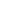 